R E P U B L I K A  H R V A T S K A   SPLITSKO-DALMATINSKA ŽUPANIJA                GRAD SPLIT        GRADONAČELNIKKLASA: 330-05/19-01/170URBROJ: 2181/01-09-02/19-19-6Split, 10. lipnja 2019. godineNa temelju članka 15. Zakona o javnoj nabavi („Narodne novine“ broj 120/16), članka 52. Statuta Grada Splita („Službeni glasnik Grada Splita“ broj 17/09, 11/10, 18/13, 39/13, 46/13 – pročišćeni tekst i 11/18) i članka 19. Pravilnika o provedbi postupaka jednostavne nabave („Službeni glasnik Grada Splita“ broj 4/17), Gradonačelnik Grada Splita dana 10. lipnja 2019. godine, donosiZAKLJUČAKo odabiru ekonomski najpovoljnije ponude u postupku jednostavne nabaveza nabavu usluge izrade projekta sanacije krivine, potpornog zida i odvodnjeu ul. Šetalište I. Meštrovića od br. 49-51Prihvaća se prijedlog članova stručnog povjerenstva Naručitelja za pripremu i provedbu postupka nabave usluge izrade projekta sanacije krivine, potpornog zida i odvodnje u ul. Šetalište I. Meštrovića od br. 49-51 u sastavu Marijana Kirevski i Damir Babić, te se odabire ponuda ponuditelja Geoprojekt d.o.o., OIB: 25623466485, Sukoišanska 43 iz Splita, s cijenom od 92.500,00 kuna (s PDV-om).Između Grada Splita i Ponuditelja iz točke 1. ovog Zaključka zaključit će se ugovor po objavi ovog Zaključka na internetskim stranicama Naručitelja budući žalba nije dopuštena. Zadužuje se Upravni odjel za financijsko upravljanje i kontroling/Odsjek za javnu nabavu za realizaciju ovog Zaključka.Ovaj Zaključak objavit će se u „Službenom glasniku Grada Splita“ i na internetskim stranicama Naručitelja.GRADONAČELNIKAndro Krstulović Opara, v.r.DOSTAVITI:Članovima stručnog povjerenstva Naručitelja, svimaUpravni odjel za financijsko upravljanje i kontroling/Odsjek za javnu nabavu, ovdjeUredništvu „Službenog glasnika Grada Splita“, ovdjePismohrani, ovdjeOBRAZLOŽENJEGrad Split, Obala kneza Branimira 17, Split, OIB: 78755598868 kao Naručitelj proveo je postupak jednostavne nabave za nabavu usluge izrade projekta sanacije krivine, potpornog zida i odvodnje u ul. Šetalište I. Meštrovića od br. 49-51, evidencijskog broja 2019/08-01-042, te procijenjene vrijednosti nabave 80.000,00 kn bez PDV-a. Prihvaća se prijedlog članova stručnog povjerenstva Naručitelja za pripremu i provedbu postupka nabave usluge izrade projekta sanacije krivine, potpornog zida i odvodnje u ul. Šetalište I. Meštrovića od br. 49-51, objavljen na internetskim stranicama Grada Splita dana 27. svibnja 2019. godine.Do roka za dostavu ponuda, dana 05. lipnja 2019. godine do 11:00 sati pristigle su ukupno 2 (dvije) ponude ponuditelja i to: Zajednica gospodarskih subjekata: Jolos d.o.o., OIB: 72242397541, Ivana Gundulića 26/A, 21000 Split i Kontrol Projekt d.o.o., OIB: 68476022248, Repišće 11/A, 10450 RepišćeGeoprojekt d.o.o., OIB: 25623466485, Sukoišanska 43, 21000 SplitU postupku pregleda i ocjene ponuda Naručitelj je sve pristigle ponude ocijenio valjanim i sukladnim s traženjem u Pozivu za dostavu ponuda. Kako je Ponuditelj Geoprojekt d.o.o. iz Splita dostavio ekonomski najpovoljniju ponudu s najnižom cijenom, odlučeno je da se sa istim sklopi ugovor o javnoj nabavi usluge. 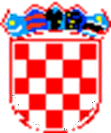 *P/2057408*